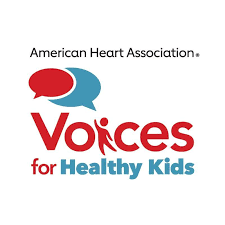 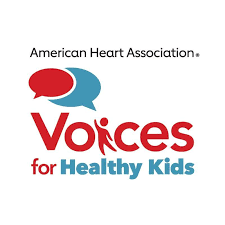 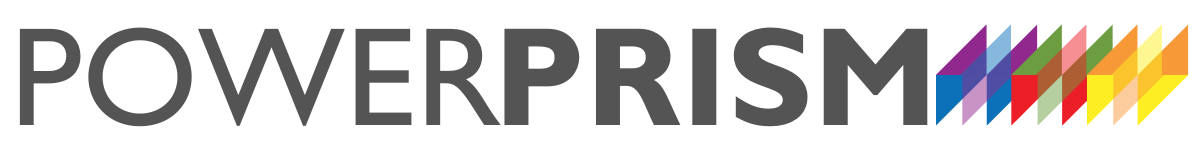 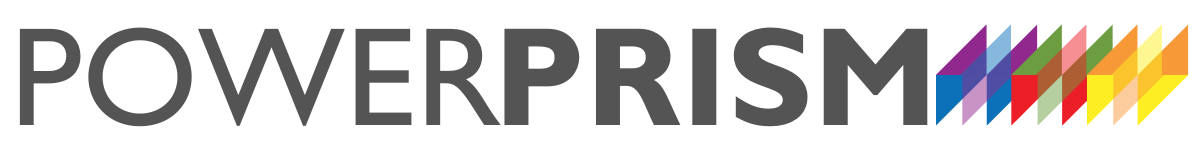 Worksheet: Developing Media-worthy StoriesMedia can make sure lawmakers hear important stories – if they are told in a way that attracts reporters’ attention. This worksheet can help campaign communicators develop media-worthy stories, using the five most important elements (credit: Storytelling and the Power of Making Headlines from M+R Strategic Services). Please ensure you receive permission from advocates before sharing any personal stories with the media!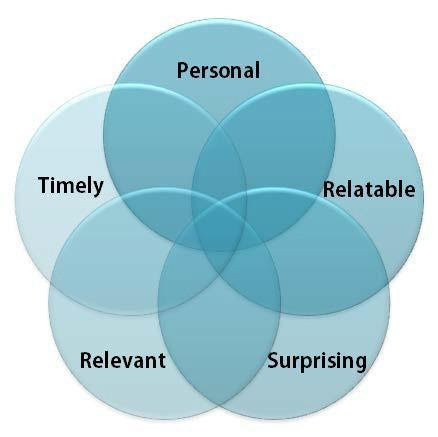 